AFTER SCHOOL CHILD CARE FOR LITTLE RED STUDENTS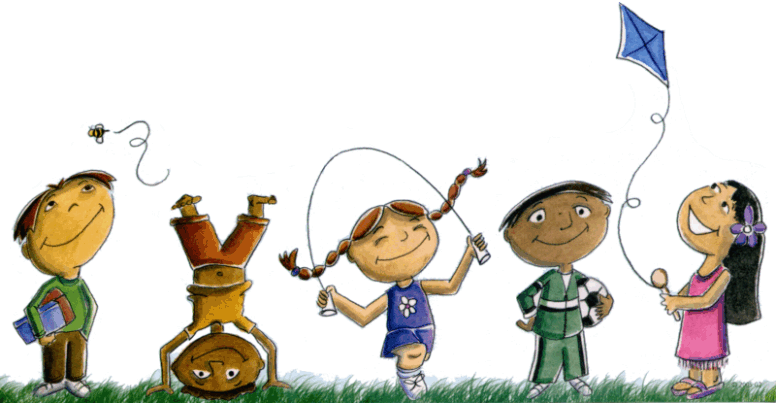 We are pleased to present two after school child care program options. The Wynantskill School Bus will transport Little Red students to either program.  Y-Time at Gardner Dickinson offers an on-site program through the Troy YMCA. For questions or registration please contact the YMCA at 272-5900.The Community After School Enrichment Program (C.A.S.E.) held at St Jude School is available to students enrolled in grades PreK-6. For questions or registration please contact St Jude School at 283-0333.